Об уточнении почтового адреса  земельному участку,     расположенному   по адресу:  хут. Лебеди, пер. Чапаева,  2В целях уточнения и упорядочения адресного хозяйства и земельно-кадастровой документации нумерации объектов недвижимости в                хут. Лебеди, на основании  заявления    Пономаренко  Григория  Терентьевича,    п о с т а н о в л я ю:1.Присвоить  земельному участку с кадастровым  номером  23:10:0109001:46,  почтовый адрес: Россия, Краснодарский край, Калининский район,  хут. Лебеди,  пер. Чапаева,  2  (вместо:         хут. Лебеди,  ул. Чапаева, 2).2. Контроль за выполнением настоящего постановления оставляю за собой.3. Постановление вступает в силу со дня его подписания.Глава Гривенского сельского поселенияКалининского района                                                                               Л.Г. Фикс2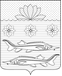 АДМИНИСТРАЦИЯ ГРИВЕНСКОГО СЕЛЬСКОГО ПОСЕЛЕНИЯ КАЛИНИНСКОГО РАЙОНААДМИНИСТРАЦИЯ ГРИВЕНСКОГО СЕЛЬСКОГО ПОСЕЛЕНИЯ КАЛИНИНСКОГО РАЙОНААДМИНИСТРАЦИЯ ГРИВЕНСКОГО СЕЛЬСКОГО ПОСЕЛЕНИЯ КАЛИНИНСКОГО РАЙОНАПОСТАНОВЛЕНИЕПОСТАНОВЛЕНИЕПОСТАНОВЛЕНИЕ                 от 08.12.2021№ 299                 станица Гривенскаястаница Гривенскаястаница ГривенскаяЛИСТ СОГЛАСОВАНИЯпроекта постановления администрации Гривенского сельского поселения Калининского района  от                          №_____________      ЛИСТ СОГЛАСОВАНИЯпроекта постановления администрации Гривенского сельского поселения Калининского района  от                          №_____________      ЛИСТ СОГЛАСОВАНИЯпроекта постановления администрации Гривенского сельского поселения Калининского района  от                          №_____________       «Об уточнении почтового адреса    земельному участку, расположенному   по адресу:  хут. Лебеди,  пер. Чапаева,  2»Проект подготовлен и внесен: Общим отделом администрации Гривенского сельского поселения Калининского района Начальник отдела                                                                             Т.Н. ЮрьеваПроект согласован:Заместитель главыГривенского сельскогопоселения Калининского района                                                   Е.В. Мовчан «Об уточнении почтового адреса    земельному участку, расположенному   по адресу:  хут. Лебеди,  пер. Чапаева,  2»Проект подготовлен и внесен: Общим отделом администрации Гривенского сельского поселения Калининского района Начальник отдела                                                                             Т.Н. ЮрьеваПроект согласован:Заместитель главыГривенского сельскогопоселения Калининского района                                                   Е.В. Мовчан «Об уточнении почтового адреса    земельному участку, расположенному   по адресу:  хут. Лебеди,  пер. Чапаева,  2»Проект подготовлен и внесен: Общим отделом администрации Гривенского сельского поселения Калининского района Начальник отдела                                                                             Т.Н. ЮрьеваПроект согласован:Заместитель главыГривенского сельскогопоселения Калининского района                                                   Е.В. Мовчан